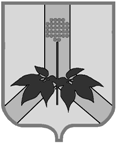 АДМИНИСТРАЦИЯ  ДАЛЬНЕРЕЧЕНСКОГО МУНИЦИПАЛЬНОГО РАЙОНА проект ПОСТАНОВЛЕНИЕ	            г. Дальнереченск			Об утверждении Положения о порядке осуществления контроля над выполнением условий муниципального контракта или свидетельства об осуществлении перевозок по муниципальному маршруту регулярных перевозок на территории Дальнереченского муниципального района.В соответствии Федеральным законом от 06.10.2003 года №131-ФЗ «Об общих принципах организации местного самоуправления в Российской Федерации», Федеральным законом от 13.07.2015 года № 220-ФЗ «Об  организации регулярных перевозок пассажиров и багажа автомобильным транспортом и городским наземным электрическим транспортом в Российской Федерации и о внесении изменений в отдельные законодательные акты Российской Федерации», руководствуясь Уставом Дальнереченского муниципального района, администрация Дальнереченского муниципального района ПОСТАНОВЛЯЕТ:1. Утвердить прилагаемое Положение о порядке осуществления контроля над выполнением условий муниципального контракта или свидетельства об осуществлении перевозок по муниципальным маршрутам регулярных перевозок на территории Дальнереченского муниципального района.2. Отделу по работе с территориями и делопроизводству (Ловягина Н.А.) обнародовать настоящее постановление и разместить его на официальном сайте администрации Дальнереченского муниципального района в сети Интернет.3. Контроль за исполнением постановления возложить на заместителя главы администрации Дальнереченского муниципального района  -  А.Г. Попова.4. Постановление вступает в силу со дня его обнародования.Глава  Дальнереченского муниципального района                                                                                    В.С. ДерновУТВЕРЖДЕНпостановлением администрации Дальнереченского муниципального района ПОЛОЖЕНИЕо порядке осуществления контроля над выполнением условий муниципального контракта или свидетельства об осуществлении перевозок по муниципальному маршруту регулярных перевозок на территории Дальнереченского муниципального района.1. Настоящее Положение определяет порядок проведения контроля над исполнением юридическими лицами и индивидуальными предпринимателями (далее - перевозчики) условий муниципального контракта или свидетельства об осуществлении перевозок по муниципальному маршруту регулярных перевозок, заключенного (выданного) администрацией Дальнереченского муниципального района (далее – местная администрация).2. Контроль организуется над выполнением иных, не указанных в части 1 статьи 35 Федерального закона от 13.07.2015 г. № 220-ФЗ «Об организации регулярных перевозок пассажиров и багажа автомобильным транспортом и городским наземным электрическим транспортом в Российской Федерации и о внесении изменений в отдельные законодательные акты Российской Федерации», условий муниципального контракта или свидетельства об осуществлении перевозок по муниципальному маршруту регулярных перевозок.3. Контроль над исполнением перевозчиками условий муниципального контракта или свидетельства об осуществлении перевозок по муниципальному маршруту регулярных перевозок (далее - контроль) осуществляется уполномоченными должностными лицами администрации Дальнереченского муниципального района (далее - должностные лица), а именно:- плановый контроль - не чаще одного раза в год;- внеплановый контроль - при поступлении обоснованных жалоб и обращений от граждан, организаций, органов местного самоуправления, органов государственного контроля и надзора, а также по поручению руководителя местной администрации.4. К осуществлению контроля могут привлекаться должностные лица территориальных органов, федеральных органов исполнительной власти и органов местного самоуправления муниципального района и поселений, входящих в состав Дальнереченского муниципального района.5. Контроль осуществляется в рамках соблюдения перевозчиком условий муниципального контракта и свидетельства об осуществлении перевозок по муниципальному маршруту регулярных перевозок по вопросам:-    выполнения перевозчиком утвержденного расписания движения автобусов;- выполнения перевозчиком проезда пассажиров по установленному регулируемому тарифу за 1 пассажиро-километр.- соответствия фактически выполненных рейсов, согласно техническому заданию к муниципальному маршруту;-  соответствия класса транспортных средств, указанного в свидетельстве об осуществлении перевозок по муниципальному маршруту регулярных перевозок;- использования перевозчиком транспортных средств, оборудованных указателями маршрута регулярных перевозок;6. Контроль осуществляется в следующих формах:-    контроль на линии (маршруте) путем проведения натурных обследований;- контроль по результатам данных, полученных от организаций, уполномоченных на осуществление диспетчерского управления и диспетчерского контроля над движением транспортных средств на автобусных маршрутах регулярных перевозок, автовокзалов (автостанций), а также от организаций, имеющих сведения о значении показателей, указанных перевозчиком в заявке на участие в конкурсе.7. На проведение контроля должностные лица уполномочиваются распоряжением местной администрации.8. В распоряжении местной администрации указываются:- дата проведения контрольных мероприятий;- фамилии и инициалы должностных лиц;- содержание задания.9. По результатам контроля должностные лица составляют акты контроля по форме согласно приложению (приложение №1).10. В акте контроля указываются:- дата, время и место составления акта;- наименование и реквизиты документа, на основании которого проводилась проверка;- номер и дата муниципального контракта или свидетельства об осуществлении перевозок по муниципальному маршруту регулярных перевозок, по которому проводился контроль;- фамилии, имена и отчества, должности должностных лиц, проводивших контроль;- наименование перевозчика;- дата, время и место проведения контроля;- сведения о результатах контроля, в том числе о выявленных нарушениях муниципального контракта или свидетельства об осуществлении перевозок по муниципальному маршруту регулярных перевозок.11. Акт контроля регистрируется в журнале учета актов контроля по форме согласно приложению (приложение №2).12. По результатам проведения контроля, в случае выявления нарушений условий муниципального контракта или свидетельства об осуществлении перевозок по муниципальному маршруту регулярных перевозок, перевозчику в течение 10 рабочих дней со дня проведения контроля направляется требование на устранение выявленных нарушений (далее - претензия).13. В претензии указываются:- обстоятельства, установленные при проведении контроля, послужившие основанием для направления претензии;- меры, которые надлежит принять перевозчику в целях устранения и (или) недопущения впредь выявленных нарушений условий муниципального контракта или свидетельства об осуществлении перевозок по муниципальному маршруту регулярных перевозок;- срок, в течение которого перевозчиком должны быть приняты указанные меры;- предложение перевозчику в установленный срок сообщить в местную администрацию о мерах, принятых им в целях устранения и (или) недопущения впредь выявленных нарушений условий муниципального контракта или свидетельства об осуществлении перевозок по муниципальному маршруту регулярных перевозок;14. Срок, в течение которого перевозчиком должны быть приняты меры в соответствии с претензией, составляет 10 календарных дней и исчисляется со дня вручения либо получения претензии перевозчиком (его представителем).ПРИЛОЖЕНИЕ № 1к Положениюо порядке осуществления контроля над выполнением условий муниципального контракта или свидетельства об осуществлении перевозок по муниципальному маршруту регулярных перевозок на территории Дальнереченского муниципального районаг. Дальнереченск                                                                                 "___" ________ 20__ г.(место составления акта)                                                                                                                         (дата составления акта)                                                                                         _______________                                                                                                                                                                   (время составления акта)АктконтроляПо адресу/адресам __________________________________________________________                                                         (место проведения проверки)На основании: _________________________________________________                                                           (вид документа с указанием реквизитов (номер, дата)был проведен контроль в отношении:_____________________________________________________________________________________________        (наименование юридического лица, индивидуального предпринимателя, участника простого товарищества)Дата и время проведения контроля: "___"___________20___г.    с___ час.____ мин.  до____ час.____ мин. Акт составлен: _________________________________________________                                                                              (наименование органа контроля)С копией распоряжения о проведении контроля ознакомлен(ы):___________________________________________________________                                                                      (фамилии, инициалы, подпись, дата, время)Лицо(а), проводившее контроль:________________________________________________________________________________________________________________________                (фамилия, имя, отчество ), должность должностного лица (должностных лиц), проводившего(их) контроль)При проведении контроля присутствовали:__________________________________________________________________________________________________________________________________________________________________________________________________________________________________________________________________________(фамилия, имя, отчество), должность руководителя, иного должностного лица (должностных лиц) или уполномоченногопредставителя юридического лица, индивидуального предпринимателя или уполномоченного представителя индивидуального предпринимателя, участника простого товарищества или их представителя, присутствовавших при проведении контроля)В ходе проведения контроля выявлено:___________________________________________________________________________________________________________________________________________________________________________________________________________________________________________________________________________________________________________________________________________________________________________________________________________________________________________________________________________________________________________________________________________________________________________________________(Описание выявленных нарушений выполнения условий муниципального контракта или свидетельства об осуществлении перевозок по муниципальному маршруту регулярных перевозок)Прилагаемые к акту документы, аудио-фотоматериалы и другие материалы, полученные в ходе проверки: ____________________________________________________________________________________________________________________________________________________________________________________________________________________________________________________________________________________________________________Подписи лиц, проводивших контроль:__________________________________________С актом контроля ознакомлен, копию акта получил:_________________________________________________________________________________________(фамилия, имя, отчество (последнее - при наличии), должность руководителя, иного должностного лица или уполномоченного представителя юридического лица, индивидуального предпринимателя, участника простого товарищества или его уполномоченного представителя)____________________                                             "___" __________ 20__ г.                          (подпись) ПРИЛОЖЕНИЕ № 2к Положениюо порядке осуществления контроля над выполнением условий муниципального контракта или свидетельства об осуществлении перевозок по муниципальному маршруту регулярных перевозок на территории Дальнереченского муниципального районаЖУРНАЛучета актов контроля№п/пномер и названиемаршрута, на которомосуществлялсяконтрольмуниципальныйконтракт илисвидетельство об осуществленииперевозок по муниципальномумаршруту регулярныхперевозок с перевозчиком (номер, дата)распоряжениена проведениеконтроля(дата, номер)дата началаи окончанияпроведенияконтроляномер акта,количествостраниц123456